Конспект психологического занятия по развитию эмоциональной сферы и коммуникативных навыков дошкольников с использованием игровой песочной терапии (кинетический песок) по программе «Вкус и запах радости»Составитель: Рындина Марина Олеговна МБДОУ «Полянский детский сад «Сказка»Тема занятия: «Город эмоций» занятие по развитию эмоциональной сферы и коммуникативных навыков с использованием кинетического песка.Возрастная группа: старшая (5-6 лет) Цель: Способствовать развитию эмоционально-волевой сферы дошкольников и коммуникативных навыков Для достижения цели были поставлены следующие задачи:- Определение основных эмоциональных состояний;- Обучение различению и выражению эмоционального состояния по его внешнему проявлению и выражению через интонацию, мимику, пантомимику и т.д.;- Формирование навыков адекватного эмоционального отреагирования на совершенное действие или поступок. (Ребенок имеет право на любую эмоцию)- Развитие эмпатии;- Развитие социально-коммуникативных навыков (совместная работа над общим заданием)-Развитие тактильно-кинестетической чувствительности;-Развитие рефлексии и монологической речи;Формы, методы, приемы:- игра- сказкатерапия (постановка проблемы психологом, решение за детьми)- драматизация (инсценировка эмоционального состояния)-конструирование (создание песочного города)- наглядность (рассматривание фотографий с эмоциями)- эксперимент (эксперимент с метафорой, когда ребенок представляет эмоцию в разных образах: запах, цвет, звук и т.д.)- беседа (рефлексия)Предварительная работа. При планировании занятия учитывались возрастные особенности детей. Занятие выстраивалось с опорой на имеющиеся знания у детей. Предварительно был проведен цикл занятий (12 занятий), направленных на глубокое  знакомство с различными эмоциями. Оборудование: Картинки-фотографии детей, выражающие разные эмоции, пленка для работы на полу с песком, кинетический песок, камни, кристаллы, искусственные растения, тканевый мешок с завязками.Ход занятия:1 ОРГАНИЗАЦИОННЫЙ ЭТАППсихолог: Здравствуйте ребята, сегодня я предлагаю вам поздороваться необычно!1. Упражнение «Поздороваемся необычно»Цель: создать эмоциональный настрой на дальнейшую работу.Материалы: не требуются.Инструкция: все дети встают в круг. Психолог  предлагает поздороваться друг с другом (парами) разными способами: словами, улыбкой, ладонью, коленом, спиной, ушами  и т.д.Психолог: (предлагает детям сесть за круглый стол) Мне очень интересно знать какое у вас настроение, а точнее на что оно похоже. Я начну первой  - мое настроение похоже на бутон только что распустившейся розы. А на что похоже твое настроение?2. Упражнение «На что похоже твое настроение?»Цель: экспресс-диагностика негативного  настроенияМатериалы: не требуются.Инструкция: Детям предлагается подобрать метафору своему настроению. Начать сравнение лучше взрослому, если ребенок затрудняется можно предложить ему сравнить свое настроение с временем года, явлением природы, погоды и т.д. В конце упражнения психолог обобщает настроение большинства группы: грустное, веселое, смешное, злое и т.д. Отдельное внимание в интерпретации ответов  нужно обратить на такие  сравнения детей как: плохая погода, холод, дождь, хмурое небо, гроза, гром, что может свидетельствовать   об эмоциональном неблагополучии. У таких детей стоит спросить: «Правильно ли я понимаю, что твое дождливое настроение - это грустное настроение?»3. Упражнение «Мешочек злости»Цель: отреагирование негативных эмоций, снятие напряжения.Материалы: тканевый мешок с завязками.Инструкция: Ребенок подносит ко рту мешок и кричит в него все, что ему хочется в данный момент. Это может быть как крик, так и фразы типа: «Уходи, злость, уходи!!», «Уходи, грусть, уходи!!». После того, как все желающие дети «прокричались» в мешочек, психолог его крепко завязывает и выбрасывает в мусорное ведро. Ребята очень любят это упражнение у многих есть подобный мешочек дома.(фото упражнения ниже)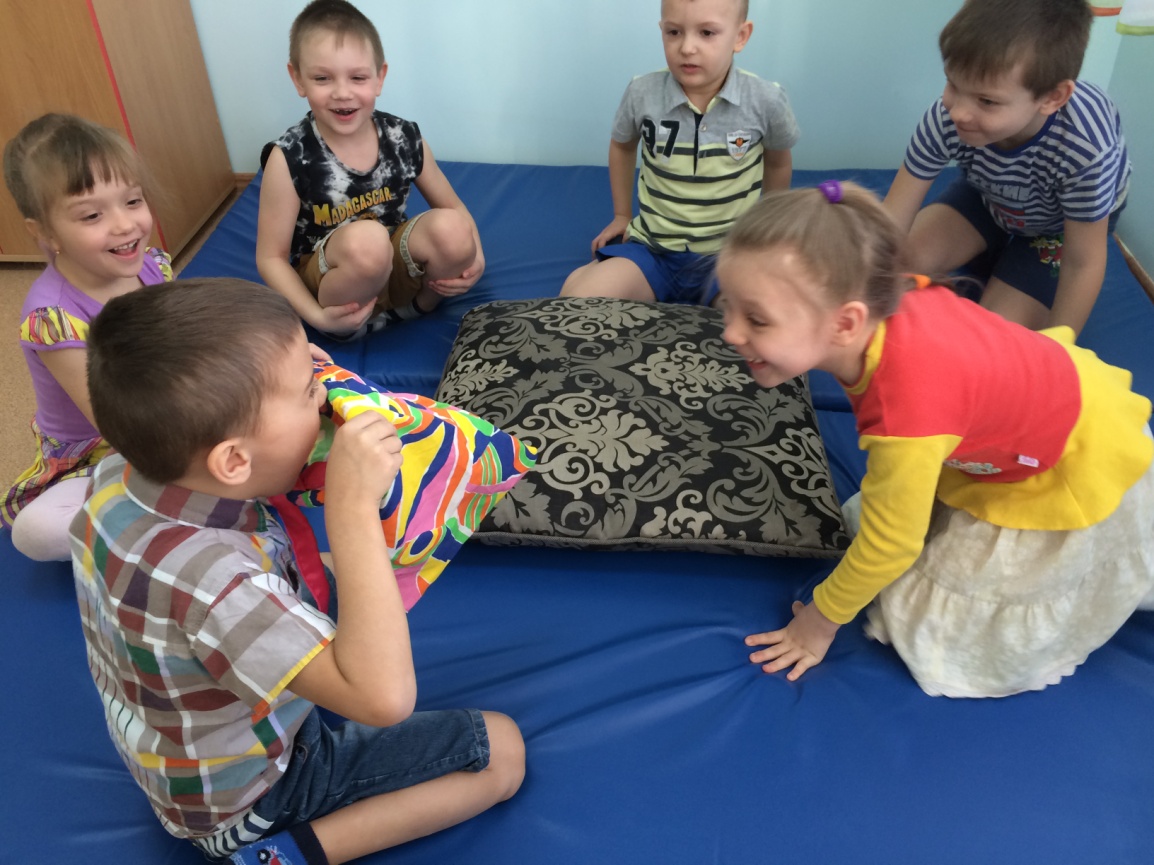 2. МОТИВАЦИОННО-ПОБУДИТЕЛЬНЫЙ ЭТАППсихолог: Теперь, когда мы привели свое настроение в порядок можно и поиграть.4. Игра «Угадай кто?»(или Крокодил)Цель: предупреждение утомляемости, обогащение невербальных средств коммуникации, закрепление в самостоятельной творческой деятельности умение различать и выражать эмоциональные состояния по его внешнему проявлению и выражению через мимику, пантомимику.Материалы: карточки-фотографии детей, выражающих различные эмоции.Инструкция: Психолог раскладывает карточки на столе рубашкой вверх. Каждый ребенок по очереди берет карточку, не показывая ее остальным, с помощью мимики, пантомимики демонстрирует эмоцию, которую он увидел на фотографии. Главное правило - ведущий не должен говорить. Остальные дети должны угадать эмоцию. Творческий подход к игре нужно особенно подчеркнуть и похвалить таких детей.(фото упражнения ниже)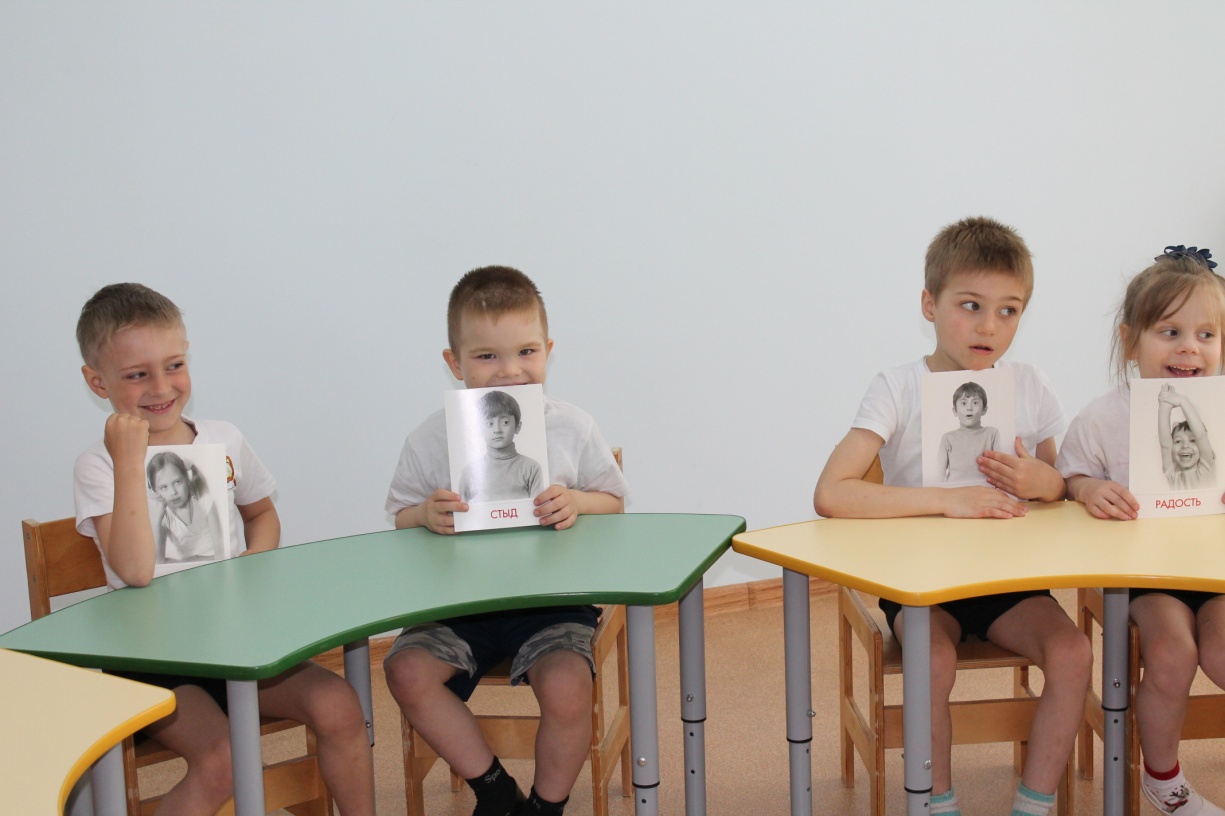 Психолог:  (Постановка проблемы) Ребята, жители страны Эмоций пришли сегодня не просто так. Они обращаются к нам за помощью! На их страну налетел сильнейший ураган и разрушил города, стер с лица земли дома, которые граждане с такой любовью сами возводили! Чем мы можем помочь нашим друзьям?Дети отвечают, что помогут эмоциям заново построить их город.Молодцы! Ну конечно мы сможем построить дома для каждого нашего друга, ведь у нас есть волшебный песок! Я предлагаю каждому из вас построить дом той эмоции, которую вы выбрали в прошлой игре, ее фотография у вас в руках. 5.Упражнение «Портрет эмоции»Цель: Активизация воображения для практической работы с песком, выстраивание ассоциативного ряда. Создание эмоционального образа как средство контроля над своим поведением. Материалы: карточки-фотографии детей, выражающих различные эмоцииИнструкция: Ребята, чтобы построить особенной дом для каждой эмоции, мы должны узнать про них как можно больше. Давайте познакомимся поближе: это Обида (злость, грусть, радость, удивление, робость, стыд, вина)(ребенок показывает карточку). Как вы считаете, какого цвета может быть обида? Какая она на вкус? Кто ее друзья? А кто враги? 3. ПРАКТИЧЕСКИЙ ЭТАП6. Упражнение «Песочный город» Цель: 1. Активизация опыта ребенка через его восприятие.2. Диагностика  - дом является проекцией личности. По тому, какой дом построил ребенок можно судить о его отношении к самому себе, о его внутреннем мире.  В этом упражнении можно увидеть уровень коммуникации в коллективе (делятся ли дети или без спроса отбирают понравившийся им материал, умеют ли они договариваться) и уровень притязаний (степень трудности задач, которые ребенок ставит перед собой).3. Терапевтический эффект  – примеряя на себя роль эмоции (особенно запрещенной в семье, например обида, злость, страх), ребенку становиться проще без слов и объяснений  отразить собственные переживания с помощью песка. Это упражнение разрешает ребенку не сдерживать свою злость или обиду, а выразить ее в творческом, социально приемлемом способе.Материалы: кинетический песок, камни, искусственные растения, цветные кристаллы, ракушки, пленка для работы на полу с песком, карточки-фотографии детей, выражающих различные эмоцииИнструкция:  Строительство можно организовать прямо на полу, предварительно расстелив пленку. Психологу необходимо тоже присесть на пол рядом с детьми, чтобы оказаться в равной партнерской позиции. Функция психолога в упражнении - сопровождающая и наблюдающая. Когда индивидуальные дома будут завершены, психолог должен попросить ребят подвинуть их так, чтобы получился город. Психолог только наблюдает, дети сами решают, как будут располагаться их дома по отношению друг к другу. Эту часть упражнения можно назвать экспресс социометрией. По тому, как дети расположили дома, можно увидеть кто в группе лидер, а кто аутсайдер.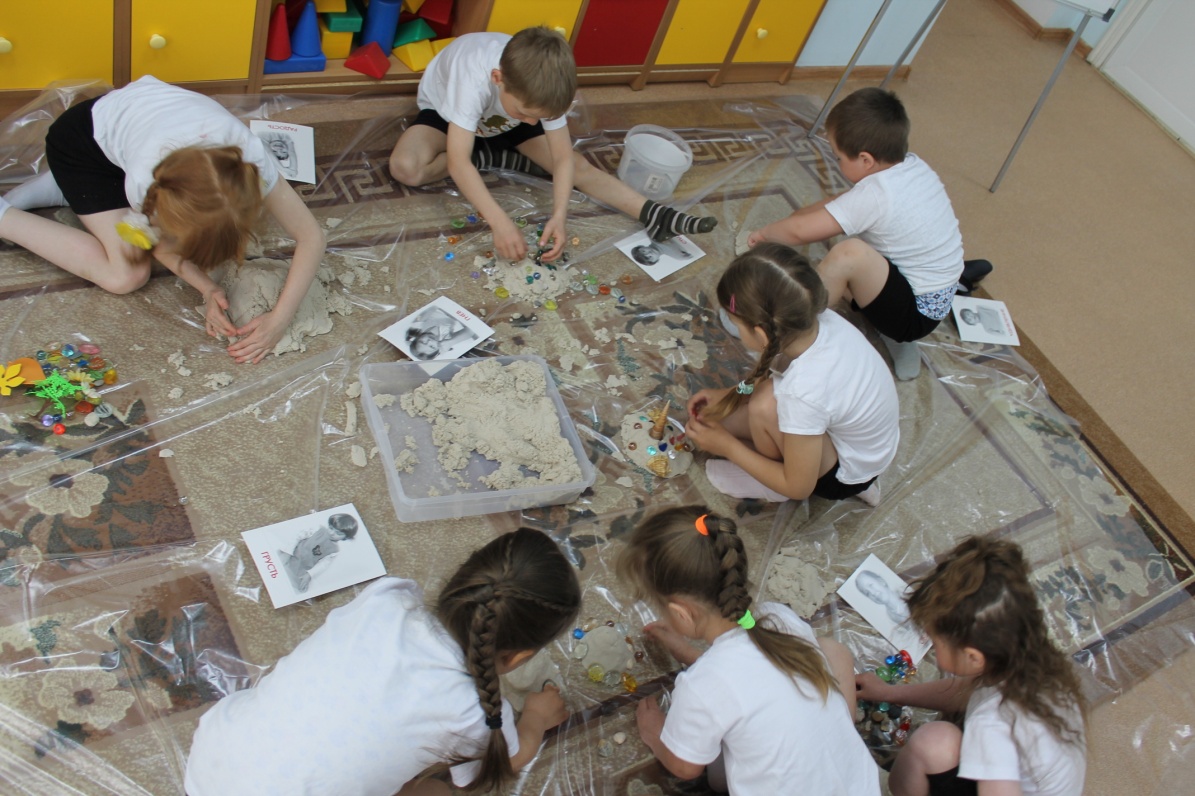 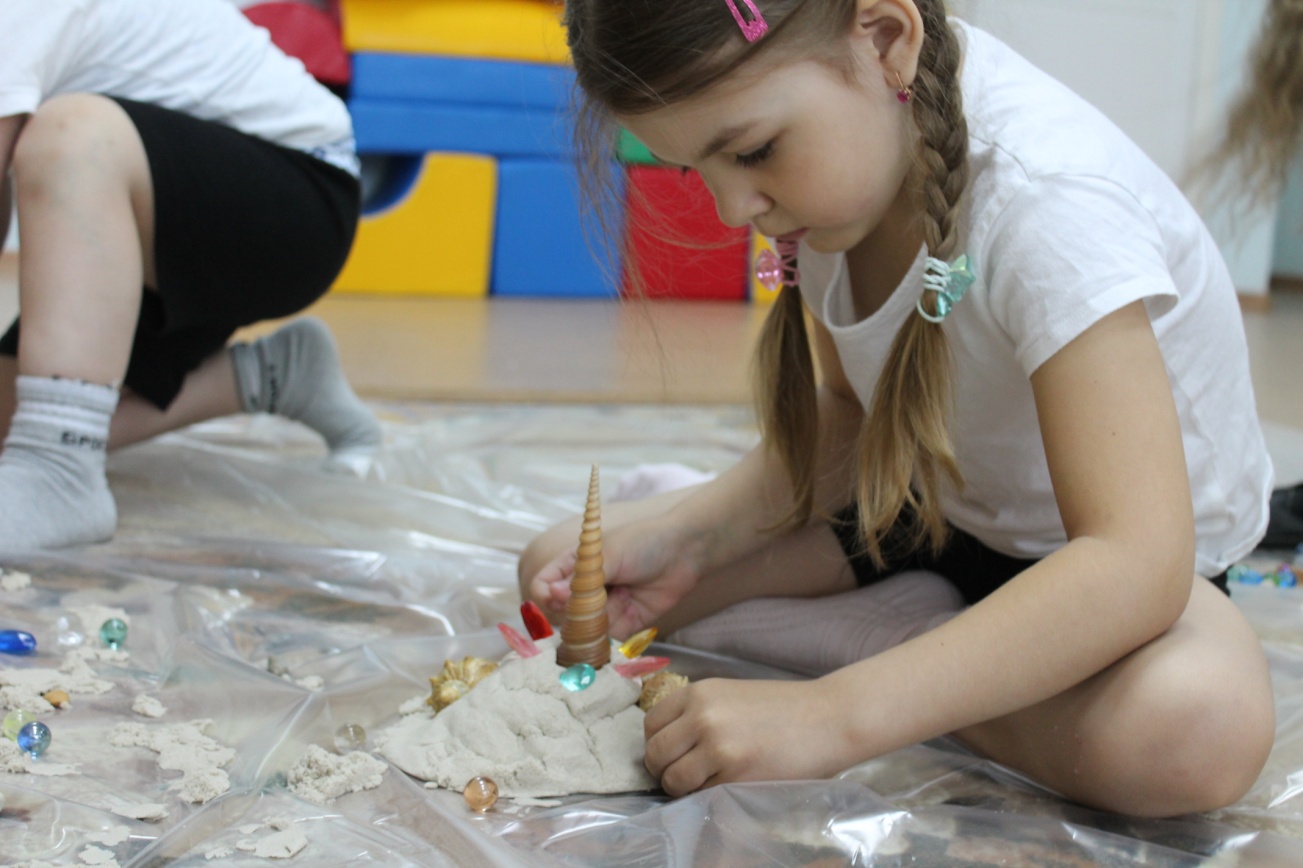 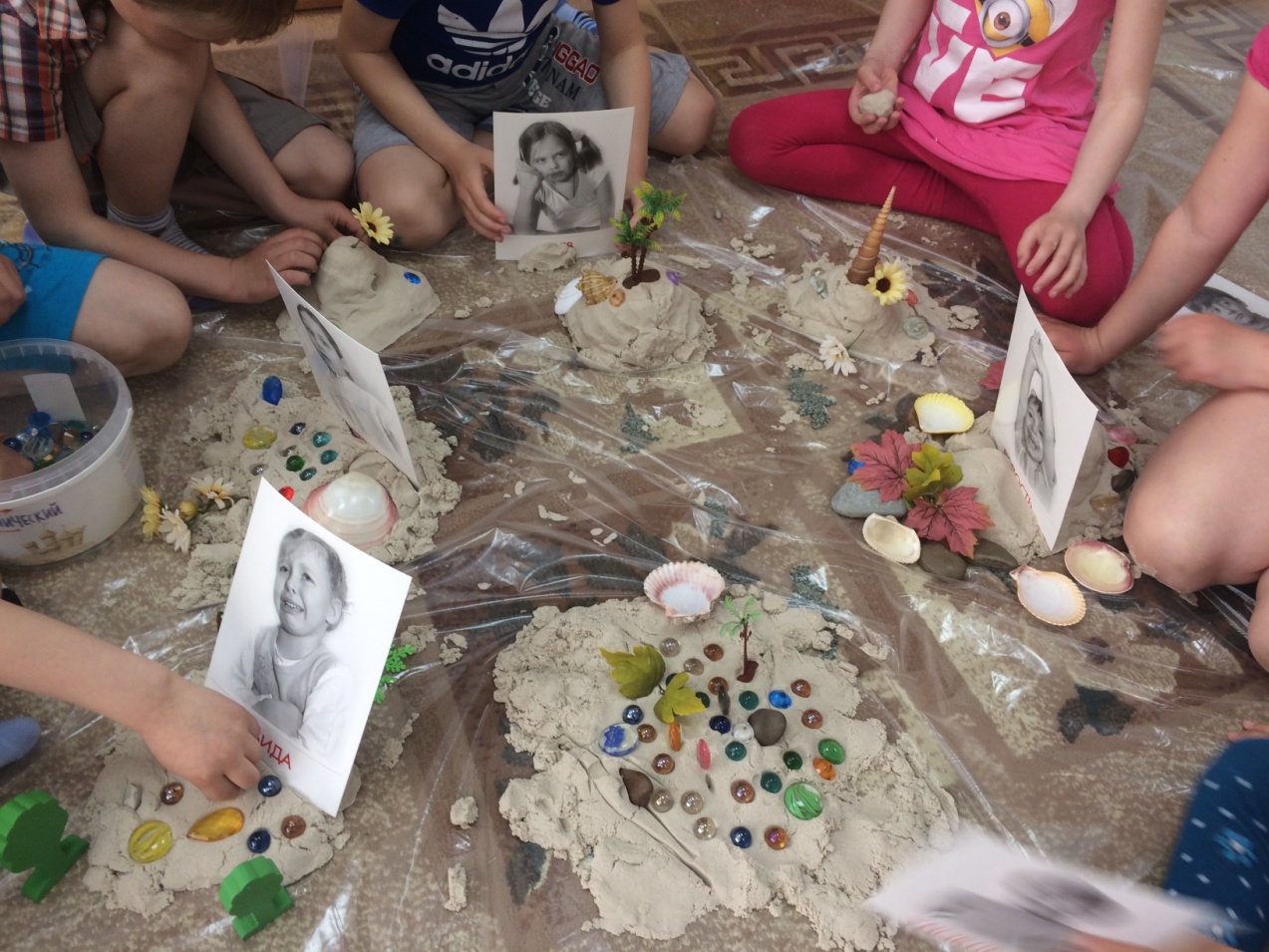 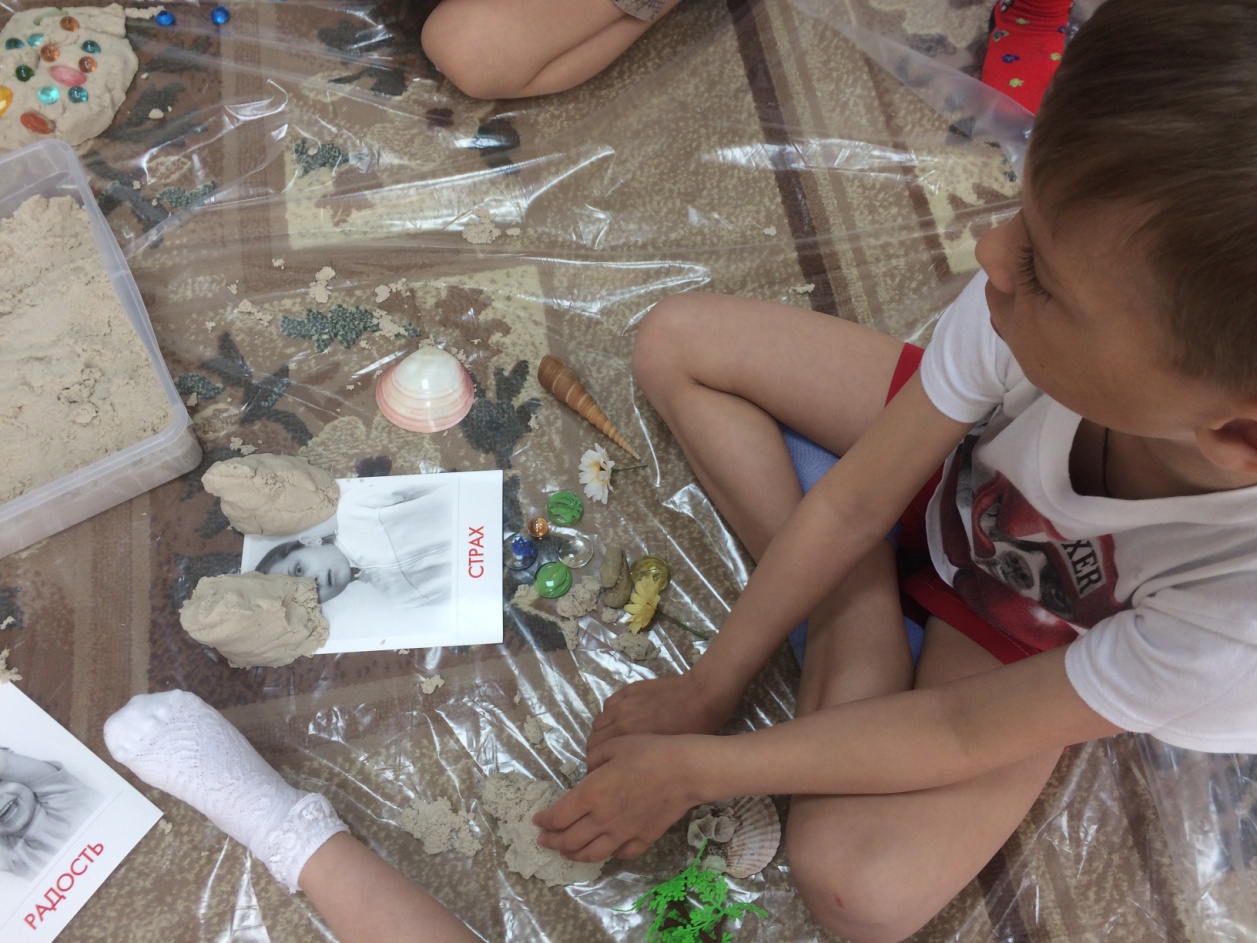 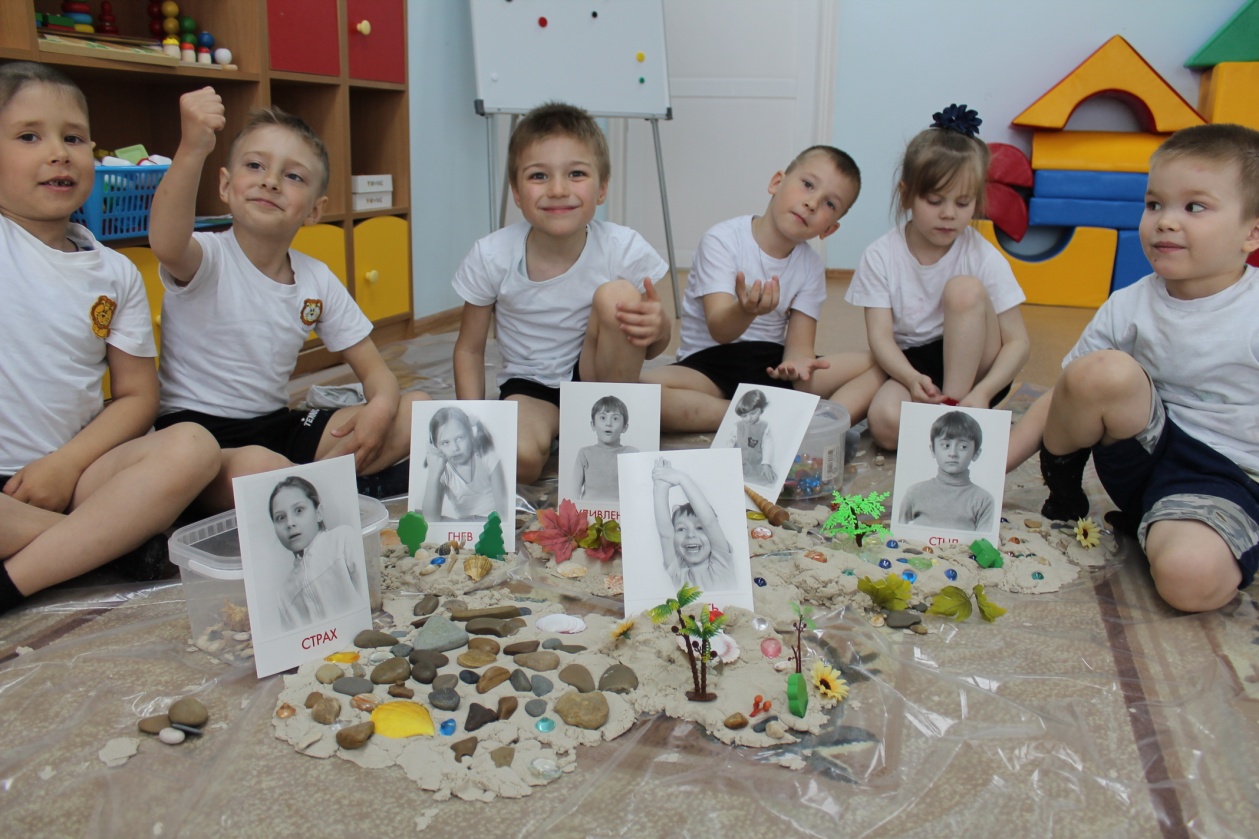 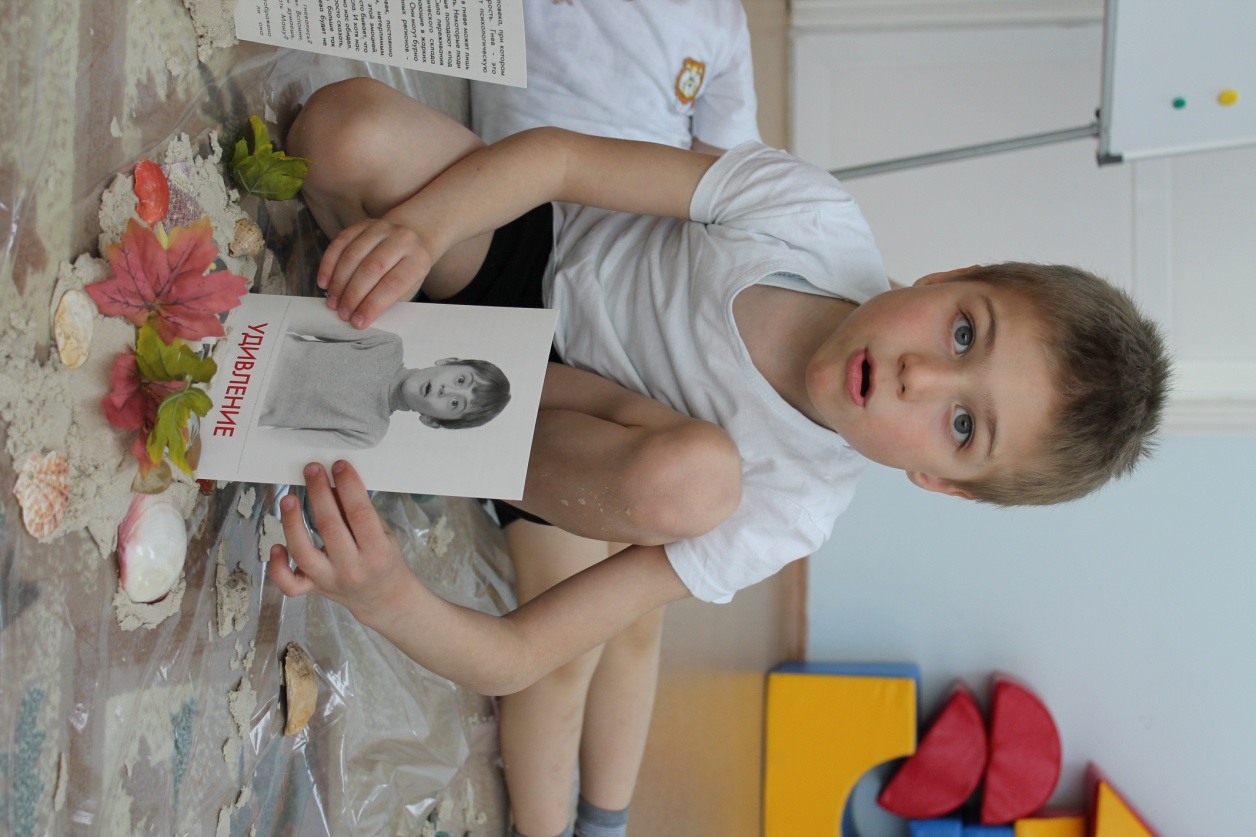 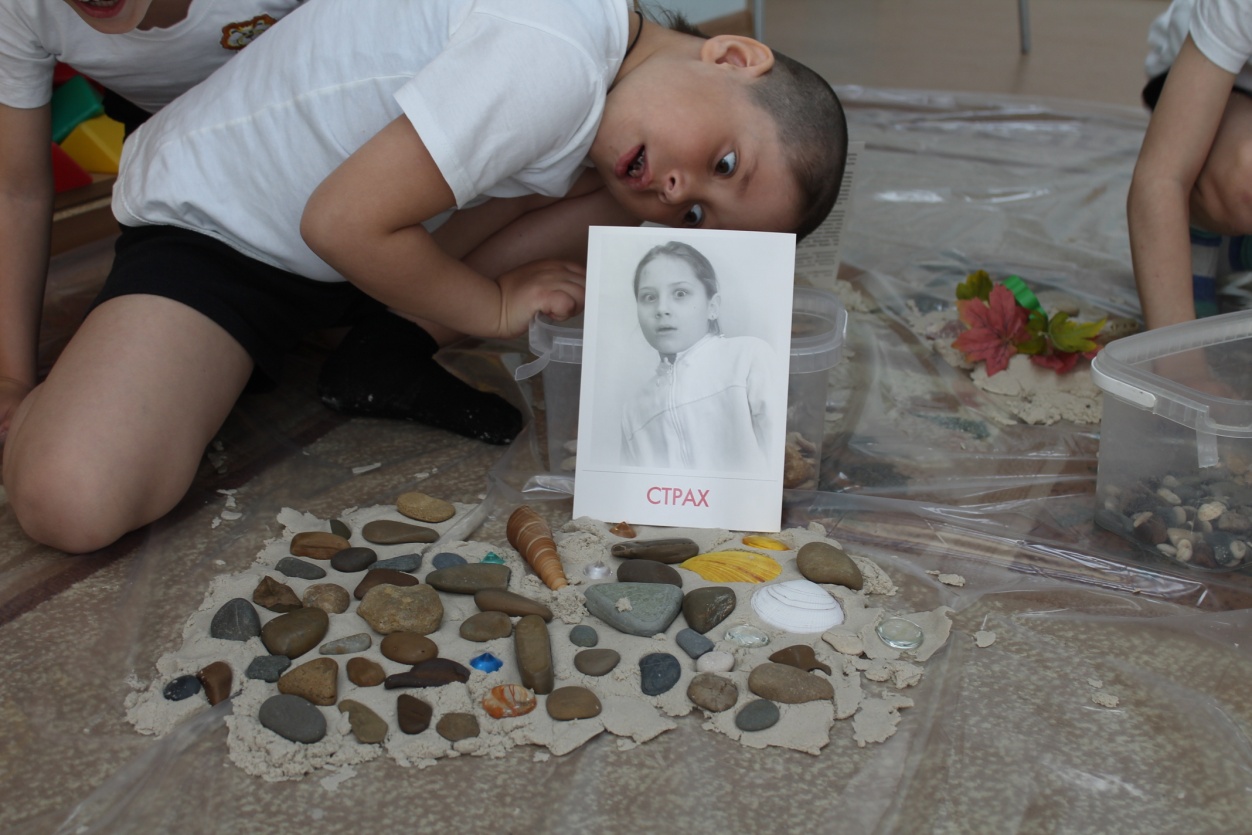 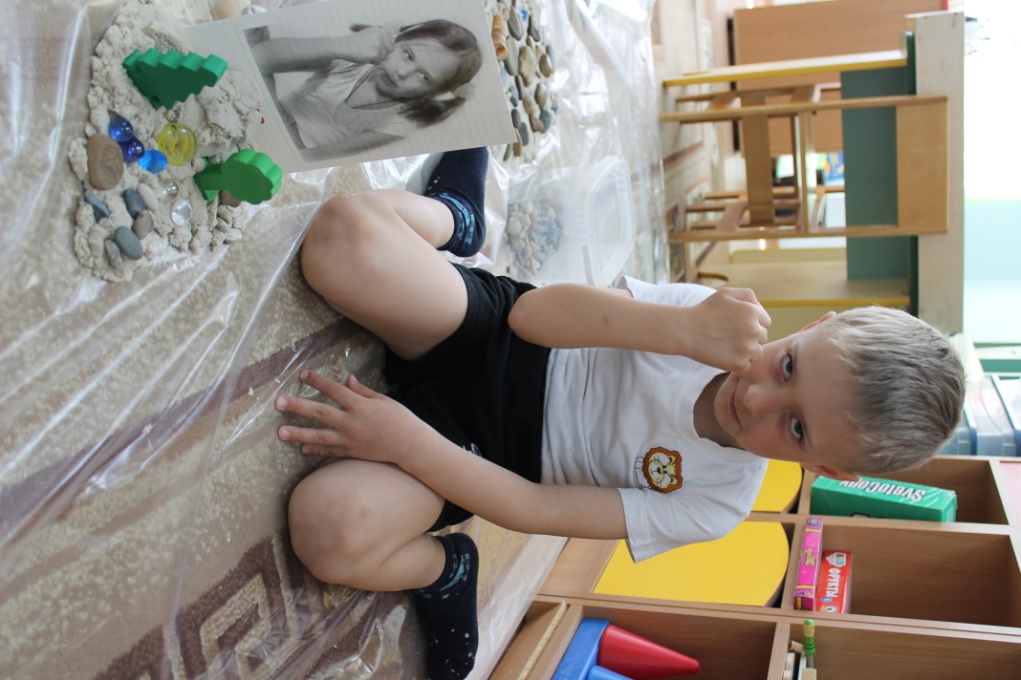 4. РЕФЛЕКСИЯПсихолог просит ответить детей на следующие вопросы:Индивидуальные вопросы:-Расскажи, что ты построил?- Что особенного в доме для твоей эмоции?- Понравилось ли тебе создавать дом?- А как тебе было, когда твой дом должен был стать частью общего большого города?Общие вопросы:- Какое задание вам понравилось больше всего?- Какое вызвало затруднение?- Какое настроение у вас бывает чаще всего?- А какая эмоция вам больше всех нравится?5. РИТУАЛ ПРОЩАНИЯУпражнение «Доброе животное»Цель: способствовать сплочению детского коллектива, научить детей понимать чувства других, оказывать поддержку и сопереживать.   Инструкция: Психолог тихим, таинственным голосом говорит: Встаньте, пожалуйста, в круг и возьмитесь за руки. Мы – одно большое, доброе животное. Давайте послушаем, как оно дышит! А теперь подышим вместе! На вдох – делаем шаг вперед, на выдох – шаг назад. А теперь на вдох делаем 2 шага вперед, на выдох – 2 шага назад. Вдох – 2 шага вперед. Выдох – 2 шага назад.    Так не только дышит животное, так же четко и ровно бьется его большое доброе сердце. Стук – шаг вперед, стук – шаг назад и т.д. Мы все берем дыхание и стук сердца этого животного себе!         Список используемой литературы.Никифорова Л.А. Вкус и запах радости. Цикл занятий по развитию эмоциональной сферы.- М.: Национальный книжный центр,2015. Куражева Н.Ю. и др. «Цветик –семицветик» программа психолого-педагогичеких занятий для дошкольников 5-6 лет. – СПб.: Речь, 2016. – 160с.Кряжева Н.Л. Радуемся вместе: Развитие эмоционального мира детей. – Екатеринбург: У – Фрактория, 2006. с. 18, 57–64.